ANEXO HFORMULARIO DE ACTA DICTAMENEn el día de la fecha: 9 de noviembre de 2020, se reúne la C.E. de la Facultad de: Arte y Diseño de la Universidad Provincial de Córdoba, integrada por: Cecilia Ruiz Posse, Guillermo Re y Graciela Liborio a los fines de tratar el orden del día:Cobertura de: horas universitarias vacantes para el espacio curricular/unidad curricular: Música y Lenguaje Corporalcódigo del espacio curricular / unidad curricular: carga horaria: 03   Horas Cátedras. Turno: Tarde, Año: 1° Carrera: Profesorado de Música Código:.. Carácter: Suplente .  Fecha de vigencia de la publicación:26/10/2020 al 28/10/2020.Horario de dictado: Lunes de 18 a 20 hs. Curso / División:1°. Año/ División A Carga horaria: 03 Horas Cátedras. SuplentesLa evaluación de títulos y antecedentes laborales y profesionales de los aspirantes inscriptos para la cobertura del espacio o unidad vacante, determina el siguiente orden de mérito:FUERA DE ORDEN DE MÉRITOSe acompaña a la presente acta dictamen con el anexo M con detalle de la valoración del orden de mérito resultante.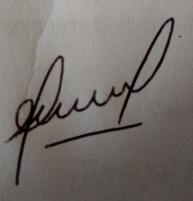 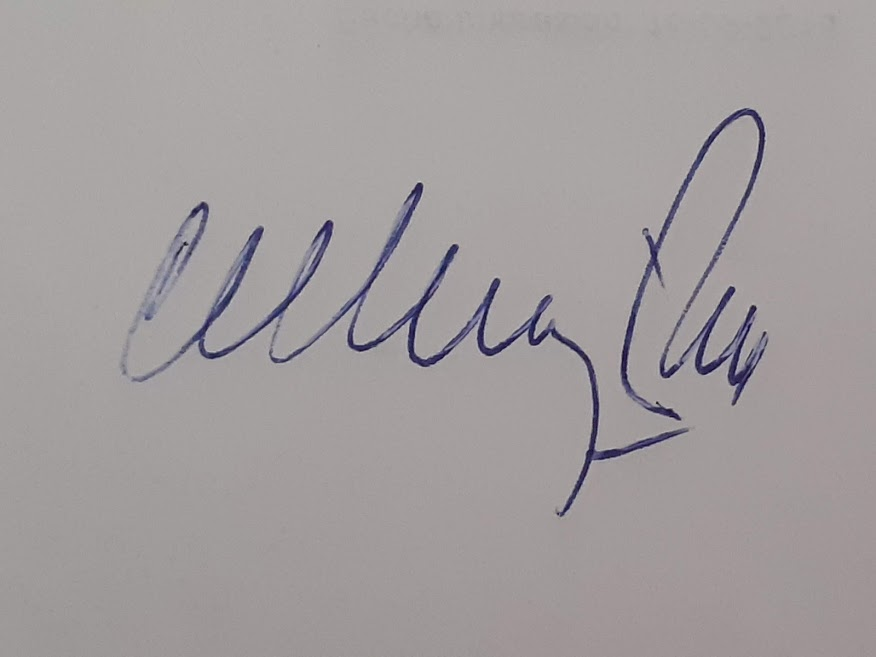 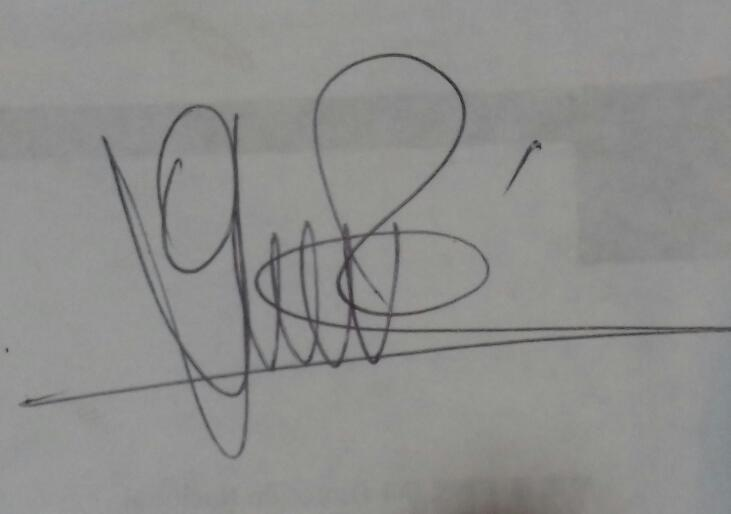 GRACIELA LIBORIO 	CECILIA RUIZ POSSE 		GUILLERMO RE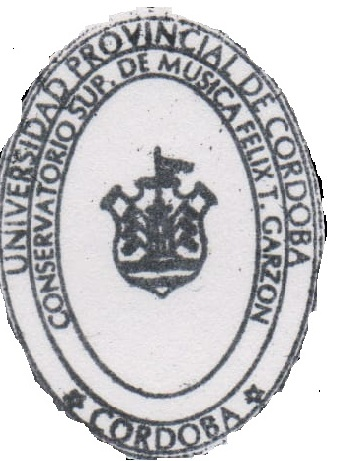 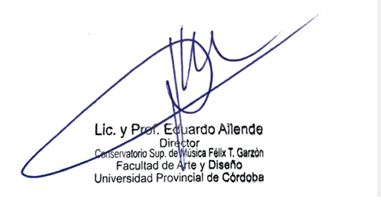 Número de Orden de méritoAPELLIDO Y NOMBRED.N.ITITULACIÓN/ES1PONTNAU MARIA ELENA28305867Lic. en Folklore con mención en Danzas Folklóricas y Tango Profesorado en educación musical2FERNÁNDEZ GONCÁLVEZ Jorge93254351Prof. de Artes en Música3VACA NARVAJA Carolina22161250Prof. de Técnicas Teatrales4GRANERO Paula92405187Prof. de Danza5ROMERO MESSEIN María V.34968160Lic. en Teatro6PALERMO Julieta34070366Prof. de DanzaBRINGAS Laura31843594NO FUE POSIBLE ACCEDER A LOS ANTECEDENTES PRESENTADOSFOGLIATTO María C.30310566NO POSEE TÍTULO HABILITANTE REQUERIDO EN EL PERFIL